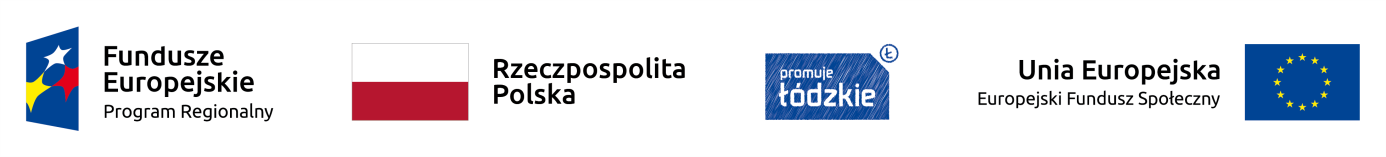 											ZAŁĄCZNIK NR 1 SPECYFIKACJA TECHNICZNA Część 1  - Wyposażenie pracowni przedmiotowej. Minimalny okres gwarancji  wynosi 24 miesiące. II część – Dostawa mebli  szkolnych 1 . Biurka  dla uczniów – 30 szt. Materiał podstawowy : płyta laminowana dąb Sonoma o gr. 18 mm, wykończenie PCV w kolorze – ( blaty o grubości PCV 2, boki, listwy, półki – grubość PCV 0,6) , półka na stację roboczą o szer. min. 21 cm., listwa zabezpieczająca tył biurka przed upadkiem monitora o wysokości 20 cm, listwa tylna wzmacniająca i zabezpieczająca przed uszkodzeniem ściany o wysokości minimalnej 30 cm.       Wymiary biurek : 76 x 82 x 70  ( wys. x szer. x gł.) wysokość bez listwy tylnej wzmacniającej .     2. Biurka dla nauczycieli  - 2 szt. Materiał podstawowy: płyta laminowana dąb Sonoma o gr. 18 mm, wykończenie PCV w kolorze – ( blaty o grubości PCV 2, boki, listwy,kontenery, półki – grubość PCV 0,6) , półka na stację roboczą o szer. min. 21 cm., listwa zabezpieczająca tył biurka przed upadkiem monitora o wysokości 20 cm, listwa tylna wzmacniająca i zabezpieczająca przed uszkodzeniem ściany o wysokości minimalnej 30 cm, szafki (kontenery) z szufladami.Wymiary biurek narożnych  dla nauczycieli ( w kształcie litery L) : 1. wymiary 180 x 165x 82 cm ( głębokość blatów 60 cm.) wyposażone w półkę na stację roboczą, dodatkowo 2 szafki stanowiące integralną część biurka o wymiarach : pierwsza 80 x 40x 60 cm ( wys x szer. x gł.)  szafka z frontem plus szuflada;  druga  80 x 70 x 60 cm, szafka z frontem plus  szuflada2. wymiary 130 x 143x 82 cm ( głębokość blatu 70 cm. głębokość krótszego blatu 60 cm.) wyposażone w półkę na stację roboczą, dodatkowo 1 szafka stanowiąca integralną część biurka o wymiarach : pierwsza 80 x 80x 60 cm ( wys x szer. x gł.)  szafka z frontem plus szuflada;  3. Szafa do przechowywania sprzętuKorpus i drzwi szaf wykonane z blachy stalowej o grubości min. 0,8 mm, nadającej odpowiednią sztywność, zabezpieczone przed korozją. Półki (min. 4 szt.) z wyprofilowanymi krawędziami o maksymalnym obciążeniu 50 kg, wyposażone w zamek z uchwytem, blokującym drzwi w 3 punktach (do góry, do dołu oraz w korpusie szafy, zawiasy wewnętrzne, kąt otwarcia drzwi  min. 110 stopni. Wymiary szafy: wys. min. 195cm, szer. min. 100cm, gł. min.40cm, wymiary nadstawki: : wys. min. 45cm, szer. min. 100cm, gł. min.40cm, kolor szary.4. Krzesła ISO – 32 sztuki. Stelaż czarny, tapicerka w kolorze grafitowym. I. Pracownia techniki biurowejI. Pracownia techniki biurowejI. Pracownia techniki biurowejParametry  Parametry oferowanego sprzętu/ oprogramowania1.Komputer stacjonarny  z zainstalowanym oprogramowaniem komputer markowy, klasy PC wyprodukowany przez jednego producenta z 3 letnią gwarancją, Procesor min. dwurdzeniowy o częstotliwości min. 2,5 GHz, min. 16 GB RAM, dysk twardy min. 51 TB, napęd optyczny DVD +/- RW, karta sieciowa Ethernet, karta grafiki zintegrowana, karta dźwiękowa, wyjście  HDMI, mysz optyczna przewodowa, klawiatura, kamera internetowa, nie mniej niż 6 gniazd USB 2.0/3.0, z czego nie mniej niż 2 wyprowadzone na przednim panelu obudowy, gniazdo słuchawek i mikrofonu wyprowadzone na przednim panelu obudowy, czytnik kart SD/SDHC/CF wyprowadzony na przednim panelu obudowy, szerokość obudowy do 20cm.monitor płaski TFT min. 24”, rozdzielczość 1920 x 1080 pikseli, czas reakcji matrycy 1 ms, jasność 250 cd/m2, format panoramiczny, typ sygnału wejściowego D-Sub, HDMI, najnowszy stabilny system operacyjny w języku polskim, w pełni obsługujący pracę w domenie i kontrolę użytkowników,, zcentralizowane zarządzanie oprogramowaniem i konfigurację systemu, umożliwiający pracę aplikacji finansowych pakiet biurowy na każde stanowisko (edytor tekstu, arkusz kalkulacyjny, program do tworzenia prezentacji – licencja wieczysta),w pełni wspierający formaty plików .docx, .xlsx, .pptx, (zgodnych z wymaganiami CKE w zakresie przeprowadzenia egzaminu potwierdzającego kwalifikacje w zawodzie technik ekonomista).program antywirusowy  z firewallem na każde stanowisko,system do wspomagania pracy sekretariatu na każde stanowisko,oprogramowanie do wyświetlania filmów DVD,komputer będzie wykorzystywany dla potrzeb aplikacji biurowych i finansowych, 16 zestawów2.Drukarkalaserowa monochromatyczna,druk 20 str./min, rozdzielczość druku min. 1200/600 dpi, pamięć min. 16 MB, złącze USB,automatyczne drukowanie dwustronne.1 sztuka3.Projektor multimedialnyprzekątna obrazu, rozdzielczość optyczna XGA 1024x768, obsługiwana rozdzielczość do 1920x1080,jasność: min. 2200 ANSI Lumenów (w trybie „eco” min. 1600 ANSI Lumenów), kontrast: min. 2000:1,żywotność lampy: min. 5000 h – tryb normalnej pracy/
w trybie ekonomicznym min. 5500 h (jeśli projektor nie posiada funkcji ekonomicznej, żywotność lampy w trybie normalnym musi odpowiadać żądanemu minimum dla trybu ekonomicznego),porty/złącza wejścia/wyjścia: d-sub, RCA (video), S-Video, HDMI, stereo mini Jack,wyposażenie: wbudowany głośnik o mocy min. 5 W (mono lub stereo) (zamiennie w przypadku braku zintegrowanego głośnika dopuszcza się aktywny zestaw głośników stereo o mocy min. 2x10 W), w zestawie torba (futerał) na projektor i dołączone fabrycznie okablowanie (kabel zasilający i sygnałowy RGB) oraz przewód HDMI o dł. min. 1,5 m (max. 3  m) oraz dodatkowy przewód HDMI dł. 10m,wskaźnik laserowy (jeżeli nie jest zintegrowany z pilotem zdalnego sterowania dołączonym do projektora),technologia – LCD.1 sztuka5.Telefon z automatyczną sekretarką i faksemprędkość transmisji: ok. 12 sekund/stronę,pamięć na 20 stron tekstu,książka telefoniczna na 100 wpisów,system głośnomówiący,szybkie wybieranie numerów: 10 numerów,automatyczna sekretarka na min. 15 minut nagrań,opis, komunikaty i wydruki w języku polskim.1 sztuka6.Kserokopiarkaprędkość kopiowania minimum 29 kopii na minutę,rozdzielczość 600 dpi,kopiowanie wielokrotne do 99,powiększ 25 - 400%,pamięć minimum 64 MB,pojemność podajnika papieru minimum 250 arkuszy + podajnik ręczny,pojemność podajnika ADF minimum 30 arkuszy,rozmiar papieru A6-A4, 60 - 160 g/m²zasilanie 230 V, 50 Hz1 sztuka7.Niszczarkapojemność kosza min. 20 l,cięcie min. 15 kartek,cięcie: papier, karty kredytowe, zszywki, spinacze biurowe, laminowane dokumenty, folie do rzutników, płyty CD,auto start-stop, cofanie papieru, zabezpieczenie przed przegrzaniem,czujnik optyczny startu i przepełnienia kosza.1 sztuka8.Bindownica- Max. ilość oprawianych arkuszy (80g/m2) [szt.] : 300- Dziurkowanie : nie dotyczy - Max. średnica grzbietu [mm] : 30 - Rodzaj bindowania : termiczne - Czas nagrzewania [min] : 4- klamra bezpieczeństwa Heat Shield- automatyczne wyłączenie, gdy urządzenie nie jest używane  - wybór różnych cykli oprawy- podstawka do schładzania dokumentów-  jednoczesne bindowanie kilku dokumentów- sygnał gotowości do pracy - dioda i sygnał dźwiękowy - komplet termookładek (100szt.-3mm, 100szt.-5mm)-  1 sztuka9.Ekran projekcyjnypowierzchnia projekcyjna: matowa, biała, obramowanie: czarne, dla zwiększenia kontrastu,sterowanie ręczne, wysokość: od 180 do 250 cm,szerokość: od 220 do 300 cm, format: 4:3, 16:10, 16:9, mocowanie ścienne/sufitowe,wytrzymała metalowa obudowa zabezpieczająca ekran przed kurzem i zabrudzeniami. 1 sztuka10.Tablica szkolna biała sucho ścieralna     - wymiar: 150x100 cm- powierzchnia: suchościeralna magnetyczna- kolor powierzchni: biała- Rama: aluminiowa anodowana - montaż: ukryte otwory w montażowe w narożnikach- zestaw akcesoriów,- półeczka na akcesoria,- zestaw montażowy (kołki + śruby).1 sztukaII. Pracownia organizowania i prowadzenia sprzedażyII. Pracownia organizowania i prowadzenia sprzedażyII. Pracownia organizowania i prowadzenia sprzedażyII. Pracownia organizowania i prowadzenia sprzedaży1.Kasa fiskalnamaksymalna ilość towarów – 2000,maksymalna ilość opakowań zwrotnych – 50,maksymalna ilość grup towarowych – 0,maksymalna ilość znaków nazwy towaru - 14,ilość stawek podatkowych - 7,ilość kasjerów - 6,stacyjka trybów pracy – 0,stacyjka kluczy kelnerskich - nie,bufor paragonów - nie,szuflada – nie,typ klawiatury – normalna,ilość klawiszy – 32,ilość klawiszy bezpośredniego dostępu – 4,rodzaj klawiszy bezpośredniego dostępu - grup towarowych / towarów - towary PLU,poziom klawiszy bezpośrednich – 2,ilość klawiszy form płatności – 3,ilość klawiszy AUTO – 0,ilość klawiszy rabatów procentowych – 1,ilość klawiszy rabatów kwotowych – 0,klawisz waluty EURO – tak,nakładka wodoszczelna – opcja,wyświetlacz operatora - LCD 7 segmentowy- 10 znaków,drukarka - dwutaśmowa, termiczna,ilość znaków w linii – 17,papier – 28 mm,złącza komunikacyjne - 2xRS-232, urządzenia współpracujące - komputer, waga, czytnik, szufladazasilanie sieciowe - zasilacz 230 V 50Hz/12 V DC 1.2 A;akumulator główny - pakiet akumulatorowy NiMH 7.2 V 1,6 Ahpobór mocy - max. 14 W6 sztukIII.  Pracownia obróbki obrazuIII.  Pracownia obróbki obrazuIII.  Pracownia obróbki obrazuIII.  Pracownia obróbki obrazu1.Drukarka atramentowa A3+Drukarka atramentowa z zewnętrznym systemem stałego zasilania w tusze:min. 6 składowych chromatycznych z systemem stałego zasilania w atrament,rozdzielczość wydruku min. 5760x1440 dpi,możliwość wydruku bez marginesów,Szybkość druku w kolorze i mono min. 2,6 str./minnadruki na płytach CD i DVD,gwarancja min. 24 miesięcy,płyta z oprogramowaniem,przewód zasilający,co najmniej tusze startowew cenie urządzenia instalacja i kalibracja stacji graficznej do wydruku,instrukcja obsługi w języku polskim.1 sztukaIV. Pracownia komputerowych technik multimedialnychIV. Pracownia komputerowych technik multimedialnychIV. Pracownia komputerowych technik multimedialnychIV. Pracownia komputerowych technik multimedialnych1.Kamera wideo Full HD, nagrywanie MPEG-2 na dwie karty CF przy transmisji do 50 Mb/s (4:2:2),mała, lekka konstrukcja; wejścia XLR,obiektyw wideo HD ze zbliżeniem 10x,matryca 1/3 Full HD CMOS,tryb filmowania w podczerwieni,wyświetlacz LCD z matrycą punktową,wizjer elektroniczny z matrycą punktową,zmienna ilość klatek na sekundę,instrukcja obsługi w języku polskim.1 sztukaV. Pracownia drukowania cyfrowegoV. Pracownia drukowania cyfrowegoV. Pracownia drukowania cyfrowegoV. Pracownia drukowania cyfrowego1.Urządzenie do drukowania cyfrowego wraz z jednostką sterującą i oprogramowaniemrozdzielczość drukowania co najmniej 2880x1440 dpi,konfiguracja dysz co najmniej 360 na każdy kolor,liczba kolorów co najmniej 9,złącza USB i Ethernet,maksymalna szerokość druku co najmniej 44 cale,minimalna prędkość druku 40 m2/h,oprogramowanie dedykowane przez producenta.1 sztuka2.Komputer z procesorem wielordzeniowym z typ pamięci obsługiwanej przez procesor i płytę główną DDR4 2400 MHz,ilość rdzeni min. 4, częstotliwość taktowa min. 3000Hzzłącza z przodu obudowy min. 4 x USB 3.0, 1 x HDMI, 1 x Thunderbolt, 1 x LAN (RJ45), gniazdo kart SDXC,wyjście/wejście audio, firewire 800, wyprowadzone na przednim panelu obudowyarchitektura procesora x86-64,moc procesora w teście CPU Mark min. 10000,obsługa instrukcji 64-bitowych,wsparcie wirtualizacji sprzętowej procesora,technologia wytwarzania procesora max. 14 nm,ilość obsługiwanej pamięci min. 16 GB,zainstalowana pamięć RAM min. 16 GB,sieć bezprzewodowa IEEE 802.11a/b/g/n,sieć przewodowa 10/100/1000BASE-T Ethernet,komunikacja Bluetooth standard 4.0,moc procesora GPU w teście G3D Mark min. 470,zgodność karty graficznej z biblioteką min. DirectX 11, OpenGL 1.1,zasilacz min. moc 700 W,dysk twardy min. 2 TB 7200 rpm,szerokość obudowy do 20cm16 zestawów3.Monitor płaskiprzekątna ekranu min. 24”,rozdzielczość min 1920 x 1080 piks,czas reakcji max. 5 ms,złącze DVI lub HDMI,kontrast min. 1000:1,jasność 250 cd/m²matryca IPS.16 sztuk4.Systemy operacyjne -  najnowszy stabilny system operacyjny w języku polskim, w pełni obsługujący pracę w domenie i kontrolę użytkowników , zcentralizowane zarządzanie oprogramowaniem i konfigurację systemu w technologii ,64 bit, - Zainstalowany na komputerze16 sztuk5.Pakiet współpracującego ze sobą oprogramowania Pakiet współpracujących ze sobą programów umożliwiający edycję grafiki bitmapowej i wektorowej z wykorzystaniem profili barwnych popularnych urządzeń i systemów poligraficznych, tworzenie publikacji i edycji plików PDF przeznaczonych do druku offsetowego lub cyfrowego z możliwością wykonania impozycji (zgodnych z wymaganiami CKE w zakresie przeprowadzenia egzaminu potwierdzającego kwalifikacje w zawodzie technik grafiki i poligrafii cyfrowej). - licencja na urządzenie dla instytucji EDU1 zestaw – 1 pracownia (licenencja  na minimum 16 stanowisk)6.Pakiet programów biurowychpakiet biurowy na każde stanowisko (edytor tekstu, arkusz kalkulacyjny, program do tworzenia prezentacji – licencja wieczysta), w pełni wspierający formaty plików .docx, .xlsx, .pptx, (zgodny z wymaganiami CKE w zakresie przeprowadzenia egzaminu potwierdzającego kwalifikacje zawodowe). 16 sztuk7.Gilotyna elektryczna -krajarka jednonożnaMax. szerokość cięcia: 450mm Max. długość cięcia: 450mm Min. długość cięcia: 45mm Max. wysokość cięcia: 40mm Zasilanie: 220V - 250V (50 Hz) Moc: 550W Wydajność: 20 cięć/min Wysokość stołu roboczego: 895mm Wysokość szafy: 620mm Rozmiar noża: 14mm x 14mm1 sztuka8.Ploter tnącyMaksymalna szerokość cięcia (mm)- 630 / 1230 / 1380 / 1605 (tryby rozszerzone)Maksymalna szerokość materiału (mm) - 670 / 1270 / 1420 / 1640Maksymalna szybkość cięcia - 1130 mm/sMaksymalny nacisk noża	-  400 gramMaksymalna grubość materiału-  0,3mm nóż standardowy / 0,8mm nóż do grubych foliiInterfejs - D60R - USB, pozostałe - USB oraz EthernetPowtarzalność -  0,1mm na długości 8 mBufor danych - 16 MbRozdzielczość mechaniczna - 0,0127Napęd - silniki serwo, w modelach 120-160 2 główne i 1 wspomagający System pozycjonowania - OPOS XOprogramowanie- WinPlot, MacSign, Plugin dla Corel Draw i Adobe IlustratorPodstawa z koszem na media (zamiennik) 	 1 sztukaVI. Pracownia do rejestracji obrazuVI. Pracownia do rejestracji obrazuVI. Pracownia do rejestracji obrazu1.Lustrzanka cyfrowa, lustrzanka pełnoklatkowa (min. 16 megapikseli),matryca CCD/CMOS/X3,obiektyw zmiennoogniskowy 24-70,migawka 1/4000 s – 30 s,zdjęcia seryjne min. 3klatki/s,min. 5-polowy system ustawiania ostrości,formaty zapisu: RAW, JPEG i TIFF.w wyposażeniu karta pamięci min. 32GB,torba fotograficzna mogąca pomieścić aparat i obiektyw,instrukcja obsługi w języku polskim.4 kompletylustrzanka pełnoklatkowa (min. 16 megapikseli),matryca CCD/CMOS/X3,obiektyw zmiennoogniskowy 24-70,migawka 1/4000 s – 30 s,zdjęcia seryjne min. 3klatki/s,min. 5-polowy system ustawiania ostrości,formaty zapisu: RAW, JPEG i TIFF.w wyposażeniu karta pamięci min. 32GB,torba fotograficzna mogąca pomieścić aparat i obiektyw,instrukcja obsługi w języku polskim.4 komplety2.Lampy błyskowe zrozpraszaczami Lampa studyjna, statyw, (3szt)  - moc min. 400Ws, szeroka regulacja mocy (5 stopni EV) stabilna temperatura barwowa, krótki czas ładowania błysku - 1.5 s dla pełnej mocy kompatybilność z systemem Navigator X oświetlenie pilotujące o mocy 150 W (E27, halogenowe) kompaktowe rozmiary mocowanie akcesoriów: Bowens; wyzwalacz radiowy (nadajnik oraz odbiornik dla każdej lampy (w razie potrzeby)Dla 1 zestawu: Softbox prostokątny 120x80 2 szt.,  czasza biała Beauty dish  o średnicy 70cm, strumienica Strumienica z filtrami i plastrem miodu, Dla 2 zestawu: Softbox prostokątny 40x60 2 szt.,  Softbox oktagonalny oktagonalny 80, Tekstylny plaster miodu (Grid) do softboksu oktagonalnego 80 cm  Dla 3 zestawu: Softbox prostokątny Quadralite 120x80 2 szt..,  Softbox prostokątny Quadralite 60x60,  wrota z filtrami  z czaszą do zamontowania wrot Dla 4 zestawu: parasolka -, paraboliczna biała 150cm -2szt., parasolka –84 cm biała czasza 1 szt.Razem 4 kompletyLampa studyjna, statyw, (3szt)  - moc min. 400Ws, szeroka regulacja mocy (5 stopni EV) stabilna temperatura barwowa, krótki czas ładowania błysku - 1.5 s dla pełnej mocy kompatybilność z systemem Navigator X oświetlenie pilotujące o mocy 150 W (E27, halogenowe) kompaktowe rozmiary mocowanie akcesoriów: Bowens; wyzwalacz radiowy (nadajnik oraz odbiornik dla każdej lampy (w razie potrzeby)Dla 1 zestawu: Softbox prostokątny 120x80 2 szt.,  czasza biała Beauty dish  o średnicy 70cm, strumienica Strumienica z filtrami i plastrem miodu, Dla 2 zestawu: Softbox prostokątny 40x60 2 szt.,  Softbox oktagonalny oktagonalny 80, Tekstylny plaster miodu (Grid) do softboksu oktagonalnego 80 cm  Dla 3 zestawu: Softbox prostokątny Quadralite 120x80 2 szt..,  Softbox prostokątny Quadralite 60x60,  wrota z filtrami  z czaszą do zamontowania wrot Dla 4 zestawu: parasolka -, paraboliczna biała 150cm -2szt., parasolka –84 cm biała czasza 1 szt.Razem 4 komplety